TájékoztatóTisztelt Ügyfelünk, fogadja őszinte részvétünket hozzátartozójának elvesztése miatt!Az alábbiakban szeretnénk eligazítást nyújtani a hagyatéki eljárásra vonatkozóan.A hagyatéki eljárás a meghalt személy vagyonában történő jogutódlást állapítja meg és igazolja. Az eljárás célja, hogy az örökléssel kapcsolatos valamennyi kérdés jogvita nélkül rendeződjék, és ehhez az érdekeltek a kellő tájékoztatást megkapják. A hagyatéki leltár felvétele során bizonyítási eljárás lefolytatásának, illetve öröklési jogvita eldöntésének helye nincs.A hagyaték megállapítása és az örökösök részére történő átadása a közjegyző hatásköre.A hagyatéki leltár felvétel nem illeték,- és nem díjköteles.A hagyatékot leltározni kell, ha az elhaltnak:- belföldön fekvő ingatlan (lakás, garázs, föld, kert, telek, stb.) tulajdoni hányada van;- belföldi cégjegyzékbe bejegyzett gazdasági társaságban, illetve szövetkezetben fennálló tagi (részvényesi) részesedése van;- lajstromozott vagyontárgya van (olyan ingó dolog vagy jog, melynek meglétét közhiteles nyilvántartás igazolja) – pl.: engedélyhez kötött gépjármű; lőfegyver; védett műalkotás; egyéb; nem tartoznak ebbe a körbe a bankok, pénzintézetek, biztosítók nyilvántartásai, az azokban fellelhető vagyon kérelemre leltározható.- 300.000,-Ft-ot meghaladó értékű ingó vagyona van- ha az öröklésben érdekelt öröklési érdeke veszélyeztetve van és méhmagzat; vagy cselekvőképtelen; vagy korlátozottan cselekvőképes; vagy ismeretlen helyen lévő személy van;- ha az örökhagyó a halálakor közjegyző, ügyvéd, önálló bírósági végrehajtó, igazságügyi szakértő, gyám vagy gondnok volt.Vagy ha az öröklésben érdekelt(ek) indokoltan kérelmezi(k).A hagyatékot nem indokolt leltározni, ha:- az elhunytnak tulajdoni joga nincs, csak özvegyi joga, tartási joga, vagy haszonélvezti joga van bejegyezve bármely ingatlan tulajdoni lapjára, a bejegyzést a haláleset tényének igazolásával, az illetékes földhivatalnál a tulajdonos töröltetheti.- amennyiben az elhunyt önkormányzati lakás főbérlője volt, a lakás kiürítésével, illetve a bérleti jogviszony folytatásával kapcsolatosan az érintett lakás üzemeltetőjét kell felkeresnie (Nyírbátori Városfejlesztő és Működtető Kft. 4300 Nyírbátor, Iskola u. 19.)- az elhunyt a haláleset hónapjában esedékes nyugdíját nem vette át, azt a vele közös háztartásban élt házastársa, ennek hiányában az elhunyttal szintén azonos lakcímen, közös háztartásban élt egyenes ági rokona közvetlenül a Nyugdíjfolyósító Igazgatóságtól – 1820 Budapest – kérheti.- az elhunyt – értéktől függetlenül – olyan számlával, betéttel, biztosítással rendelkezett melyre haláleseti kedvezményezett került megjelölésre, a megjelölt kedvezményezett az adott pénzintézetnél vagy biztosítónál személyesen eljárhat.- az elhunyt csak személyes használati tárgyakkal és ruhaneműkkel rendelkezett.A tényállás tisztázása érdekében az alábbiakra vonatkozóan kell nyilatkozatot tennie:- saját személyazonosságának és az öröklésben való érdekeltségének igazolása- az örökhagyó halotti anyakönyvi kivonata szerinti adatai, foglalkozása és utolsó bejelentett lakcíme;- törvény szerinti (vérszerinti leszármazó, ill. felmenő hozzátartozó - családfa) és végintézkedés alapján öröklésre jogosultak, illetve a túlélő házastárs személyi adatai (név, leánykori név, születési hely, idő, anyja neve, pontos lakcím)- életvitelszerűen külföldön tartózkodó öröklésben érdekelt magyarországi kézbesítés-megbízói  meghatalmazása- a törvényes képviselő adatai - ha kiskorú, gondnokolt, ismeretlen helyen lévő érdekelt van az öröklésre jogosultak között;- ha méhmagzat érdekelt van – az erre vonatkozó igazolások;- végintézkedés esetén a végrendelet, öröklési -, ajándékozási szerződés másolata vagy utalás arra, hogy hol és kinél található;- ingatlan vagyon esetén az ingatlanra vonatkozó adatok (ingatlan fekvése, helyrajzi szám);- vagyoni értékeket megtestesítő értékpapírok, takarékbetétkönyv, részvény,  életbiztosítási kötvény, pénz- és hitelintézetnél nyitott és vezetett számlák kivonatai, földalapú támogatáshoz kapcsolódó regisztráció, lakás-takarékpénztári tagság, magánynyugdíj/egészség biztosítási pénztártagság stb.;- gazdasági társaságban, vállalkozásban tagság, érdekeltség vagy részesedés mértéke (vállalkozás neve, székhelye, cégjegyzék száma); Nyilatkozat arra vonatkozóan, szükségesnek ítélik-e hagyatéki ügygondnok bevonását az eljárásba;- engedélyhez kötött gépjármű (személygépkocsi, motorkerékpár, motorcsónak, mezőgazdasági haszongépek stb.) forgalmi engedélye, vagy annak másolata, a jármű becsült forgalmi értéke;- egyéb nyilvántartásban szereplő vagyontárgy adatai (pl. marhalevél; lőfegyver, műkincs; védett műalkotás stb.) és becsült értéke;- fel nem vett járandóságról (nyugdíjról-nyugdíjas törzsszám-; munkabérről, munkanélküli ellátásról, stb.) adatok;- a haláleset kapcsán felmerült költségek összege (temetési számlák);- hagyatéki teher, illetve követelés bejelentése, a hagyatéki vagyontárgyakra ki milyen jogcímen jelent be igényt.Elérhetőségek: Telefon: (42) 281-042/ 130,153 mellékÜgyintéző: 	Kovácsné Mátyás Eleonóra és 		 Nedelka Zoltán  (e-mail: kovacsne.nora@nyirbator.hu   	 nedelka.zoltan@nyirbator.hu )  Az ügyintézés helye: Nyírbátori Polgármesteri Hivatal – 4300 Nyírbátor, Szabadság tér 7. A természetes személy ügyfélnek a jogszabály lehetőséget biztosít az elektronikus ügyintézésre, addig a gazdálkodó szervezetek az E-ügyintézési tv. 2. § (1) bekezdése szerinti ügyek tekintetében elektronikus ügyintézésre kötelesek.Hagyatéki ügyekben elektronikusan a https://ohp.asp.lgov.hu oldalon, az Önkormányzati Hivatali Portálon (ahol ki kell választani azt az önkormányzatot, ahol ügyen kíván indítani)  adatszolgáltatás hagyatéki leltárhoz űrlap és nyilatkozat öröklésre jogosultakról űrlap áll rendelkezésre. Letölthető nyomtatványok: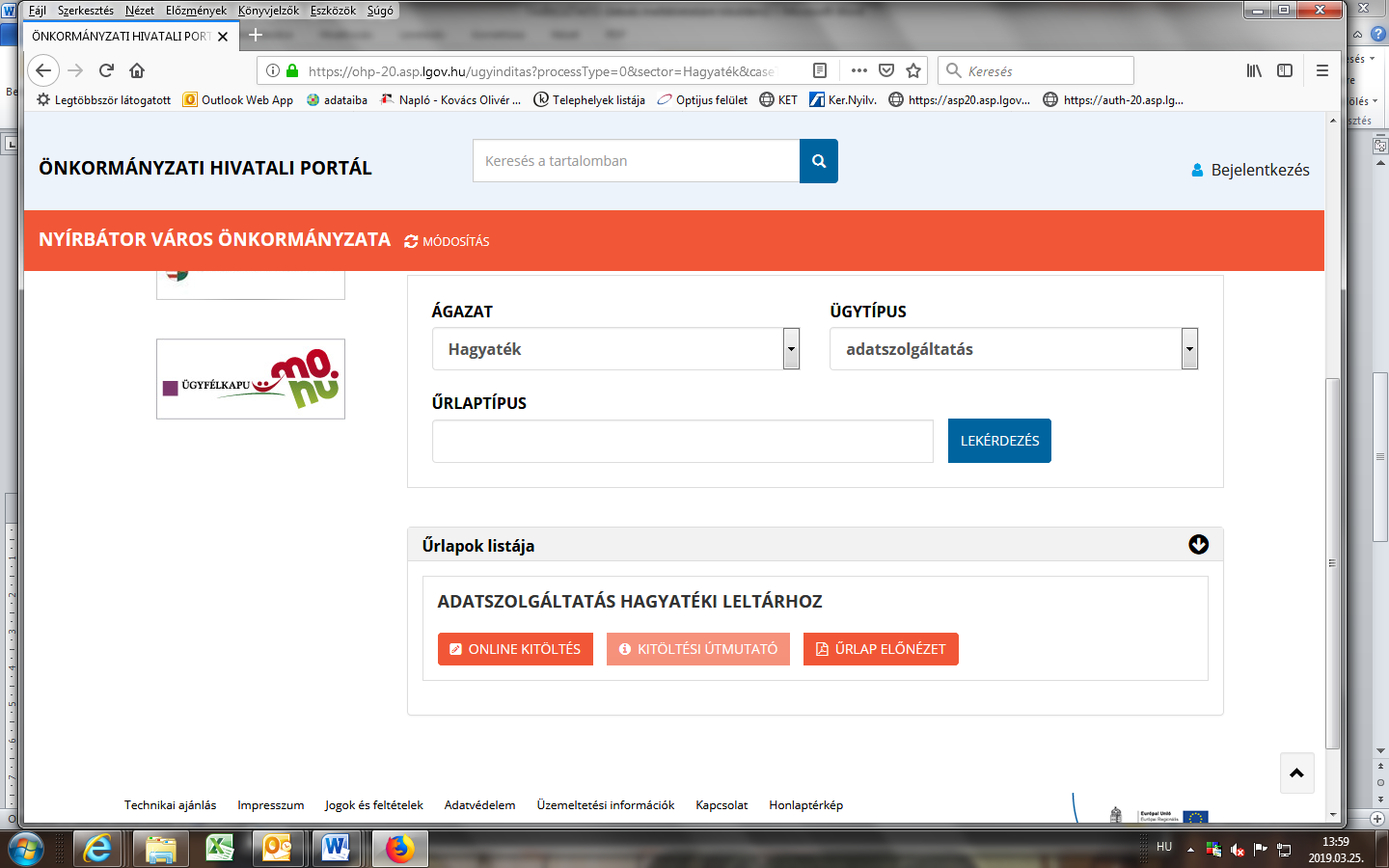 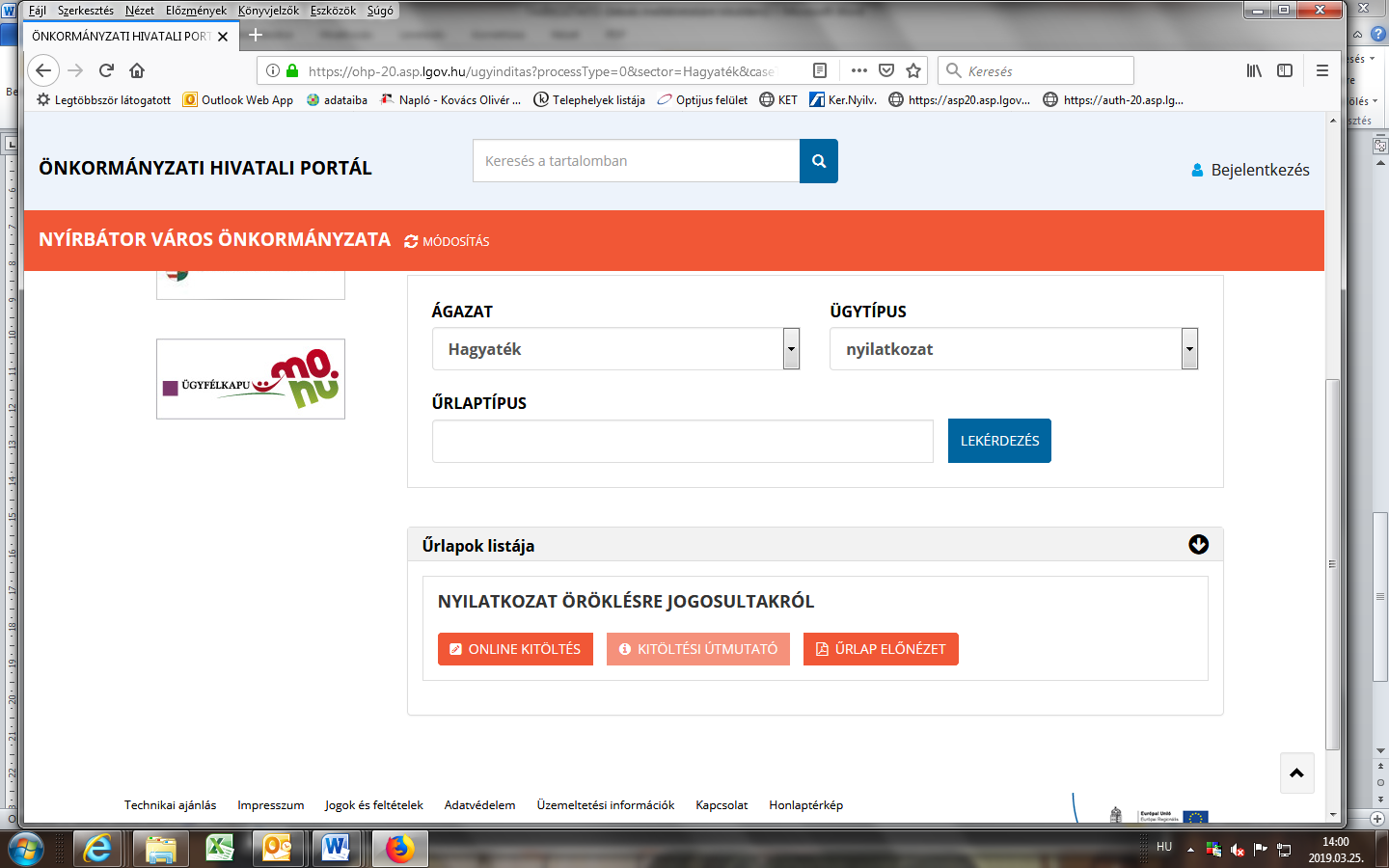 